Прейскурант цен на услугиГАУ НО «ФОК в г.Лукоянов Нижегородской области»вводится с 22 февраля 2019 года.                   Индивидуальное посещение спортивных объектов  В соответствии со ст.13 Закона Нижегородской области от 11 июня 2009г. № 76-3« О физической культуре и спорте в Нижегородской области» пользование спортивными сооружениями ,находящимися в государственной собственности Нижегородской области,Для занятий физической культурой и спортом на безвозмездной основе осуществляется для следующих категорий лиц:1) детей, зачисленных в спорт.группы государственных  учреждений2) семей, признанных в установленном порядке малоимущими3) инвалидов и лиц с ограниченными возможностями здоровья4) детей-сирот и детей, оставшихся без попечения родителей5)многодетных семей, имеющих на содержании и воспитании троих и более детей в возрасте до 18 лет6) спортсменов, зачисленных в спорт.группы государственных  учреждений7) неработающих пенсионеров по возрасту, зачисленных в оздоровительные гуппы государственных  учреждений8) участников Великой Отечественной войны и ветеранов боевых действий9)  детей до достижения ими возраста 8 лет10)призеров Олимпийских, Паралимпийских, Сурдлимпийских игр и их тренеров11) обучающихся, воспитанников гос. образовательных учреждений области и -муниципальных образовательных учреждений, 12) участников спорт. соревнований,включенных в календарный план официальных физкультурных мероприятий и спортивных мероприятий,проводимых на территории Нижегородской области, в том числе при проведении спортивной подготовки к таким соревнованиям членов спортивных сборных команд области,муниципальных районов(городских округов) и поселений по согласованию с уполномоченным органом исполнительной власти в сфере физической культуры и спорта.13)граждан, награжденных государственными наградами РФ за заслуги в области физической культуры и спорта или имеющие ведомственные награды в сфере физической культуры и спорта ,постоянно проживающих на территории Нижегородской области ;14)детей,состоящих на учете в комиссиях по делам несовершеннолетних и защите их прав,в подразделениях по делам несовершеннолетних органов внутренних дел,внутришкольном учете и учете(патронаже) учреждений системы социальной защиты населения, по заявкам указанных органов и учреждений в организованных группах;15)граждан, подвергшихся воздействию радиации вследствии катастрофы на Чернобыльской АЭС. Ядерных испытаний на территории Семипалатинского ядерного полигона, аварии на производственном объединении «Маяк» и сборов радиоактивных отходов в реку Теча ,участников ликвидации последствий аварии на производственном объединений «Завод Красное Сормово»	Боулинг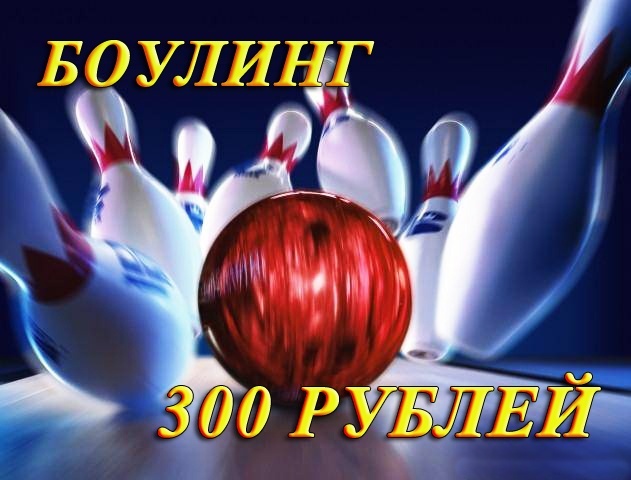 Игра в боулинг не требует специальных навыков. Все правила легко понять и запомнить, именно поэтому все большее количество людей стало увлекаться этим видом спорта, и не для того, чтобы победить в схватке со своим соперником, а чтобы весело провести время и поднять себе настроение. Но как бы хорошо мы ни знали боулинг, польза его во всем смысле этого слова известна далеко не каждому. Оказывается, что игра в боулинг не ограничивается приливом сил и энергии. Занятие таким видом спорта способствует оздоровлению организма, особенно тогда, когда показаны длительные двигательные нагрузки.Во время игры  — часто приходится двигаться. Это способствует укреплению и подкачке мышц. Движение в боулинге чем-то напоминает спортивную ходьбу, только здесь еще идет одна нагрузка от шара, который находится у играющего в руках.Так же боулинг способствует похудению. Игра подразумевает выполнение движений,большое количество наклонов и покачиваний.  Благодаря этому  мышцы получают нагрузку и начинают поворачиваться, скручиваться и растягиваться.Любое движение способствует уменьшению количества жировых отложений в вашем организме.Как известно, положительные эмоции улучшают состояние здоровья. Игра в боулинг со своими друзьями или коллегами приводит к укреплению межличностных отношений. Психологи считают, что такое взаимодействие способствует улучшению работы сердца человека.НАСТОЛЬНЫЙ ТЕннис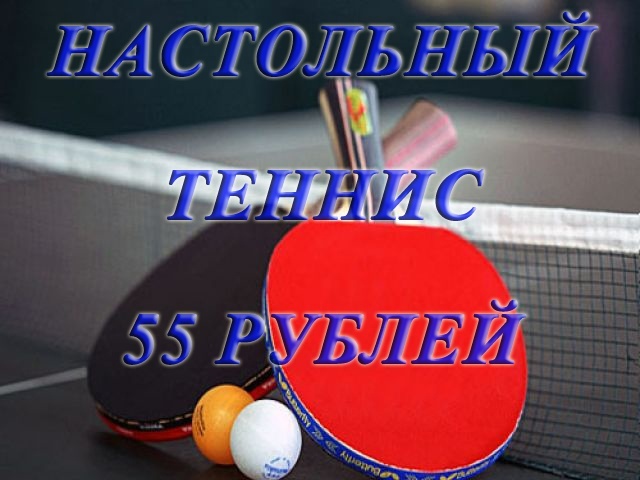 
Игра в настольный теннис заряжает человека бодростью, оздоравливает его. Оказывает помощь глазам. Это спорт, полезенлюдям, у которых имеются проблемы со зрением. Твои глаза во время игры непрерывно делают зарядку, фокусируясь то на улетающем мяче, то на летящем прямо в тебя. Хорошо и тем, кто работает за компьютером и целыми днями смотрит на экран, расположенный на одном и том же расстоянии.
Настольный теннис — это развитие мелкой моторики, тренировка мышц руки и кистиПри игре в настольный теннис улучшается реакция. Трудно придумать спорт, лучше развивающий реакцию и концентрацию внимания. Бассейн. 
Если вы хотите заняться спортом и чтобы при этом он сделал вас не только здоровым, но и подтянутым, красивым, крепким, то самый лучший вариант — это бассейн. 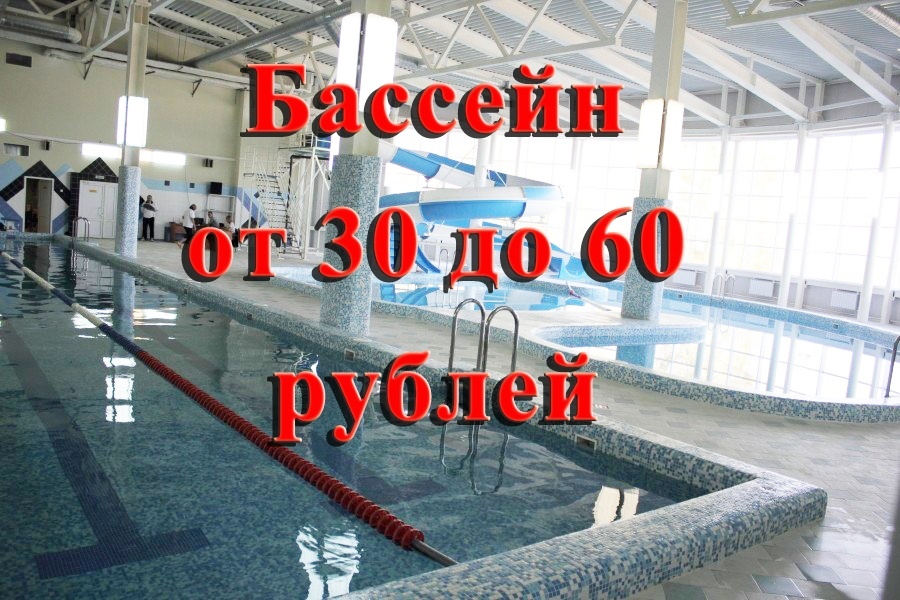 Во время плавания в бассейне, ваши мышцы, как нижней, так и верхней частей тела усиленно начинают работать.Бассейн отлично помогает справится с проблемами сердечно-сосудистой системы. Плавание способствует укреплению мышц и стабилизирует кровяное давление. А также, уже не раз доказано его благоприятное воздействие на людей, у которых присутствует чувствительность к инсулину. Поэтому, регулярно посещая бассейн, вы значительно снижаете риск заболевания диабетом.Девушки, желающие избавиться от лишних килограммов, также найдут пользу в водных процедурах. Ведь благодаря движению в воде всегда можно поддерживать себя в прекрасной форме. Плавание воздействует на ваши мышцы и создает определенную нагрузку, благодаря которой не переутруждаются суставы. Особенно это хорошо помогает в качестве профилактики и лечения остеопороза, так как в этом случае нагрузка на кости и суставы категорически запрещена.Польза бильярда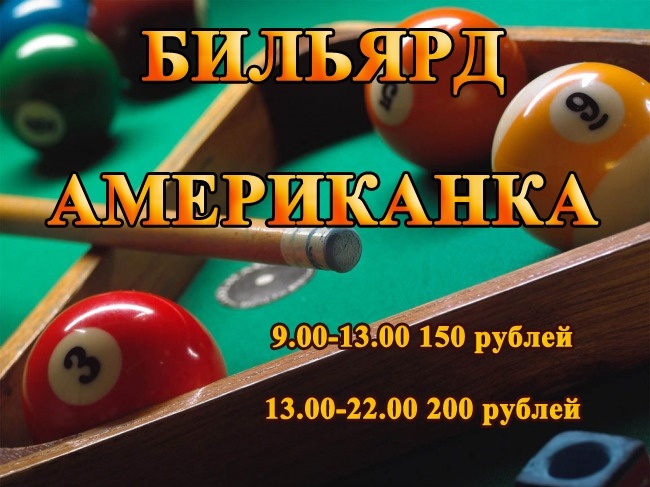 Все привыкли говорить о пользе подвижных видов спорта, но далеко не всем известно, что еще большую пользу здоровью иногда приносят малоподвижные игры.Особенно полезен бильярд: он оказывает положительное влияние как на физическое состояние человека, так и на умственное и психическое.При игре в бильярд человек находится в постоянном движении. В течение одной партии игрок может «намотать» вокруг стола два-три километра, а иногда и больше. Получается, что игра в бильярд — это продолжительная прогулка. Это подтверждается фактом, что еще в дореволюционные времена многим малоподвижным и апатичным больным врачи советовали играть в бильярд, для них это было отличным способом поддержки приемлемой физической формы.Бильярд показан пациентам-гипертоникам, т. к. эта игра не требует больших усилий, а в процессе катания шаров органы получают лёгкую нагрузку, что сравнимо с массажем.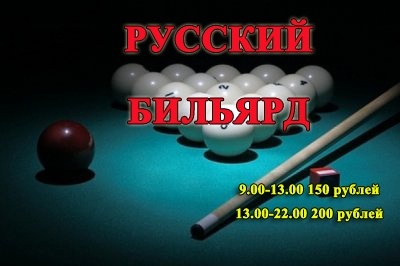 Бильярд полезен для глаз. Постоянное прицеливание стимулирует активную работу глазных мышц, укрепляя их и улучшая остроту зрения. Все окулисты для поддержания хорошего зрения советуют делать так называемые «зарядки», основанные на многократных движениях глазами в разные стороны. Когда бильярдисты прицеливаются и следят за движением шаров, происходит как раз такая зарядка. А зеленый цвет сукна способствует отдыху глазной мышцы.Бильярд способствует укреплению психического здоровья человека. Эта игра приучает человека к терпению и взвешенным решениям, что очень полезно при современном образе жизни, полном стрессов. Многие игроки отмечают, что бильярд — прекрасное средство для успокоения и расслабления.Благодаря бильярду человек учится тонко владеть своим телом, у него улучшается координация и глазомер.СОГЛАСОВАНОи.о. Министра спорта Нижегородской области ______________________ А.В.Москвин«____»______________2019 г.УТВЕРЖДАЮДиректор ГАУ НО«ФОК в г. Лукоянов Нижегородской области»______________________ Д.А.Володин« 22» февраля 2019г.№ п/пВиды услугВремяСтоимость услугиПримечаниеПримечаниеТренажерный залТренажерный залТренажерный залТренажерный залТренажерный залТренажерный залТренажерный зал45 мин.9.00 -22.00        80 рублейАбонемент на месяц  4 посещения280 рублейАбонемент на месяц 8 посещения540 рублейАбонемент на месяц 12 посещения760 рублей 1Тренажерный зал90 мин.9.00  -  22.00130 рублей1Абонемент на месяц 4 посещения90 мин.460 рублей115руб. 1 занятие115руб. 1 занятие1Абонемент на месяц 8 посещения90 мин.      800 рублей 100руб. 1 занятие100руб. 1 занятие1Абонемент на месяц 12 посещения90 мин.      1080 рублей90руб.             1 занятие90руб.             1 занятие1Абонемент на 3 месяца 90 мин.      2880 рублей80руб.             1 занятие80руб.             1 занятие1Абонемент на 6 месяцев90 мин.     5400  рублей75 руб.             1 занятие75 руб.             1 занятие1Аренда тренажерного зала60 мин.1600 рублей1Аренда тренажерного зала60мин.2000 рублей Для юридических лицДля юридических лиц1Индивидуальное занятие с тренером 60мин.200 рублейЛедовая аренаЛедовая аренаЛедовая аренаЛедовая аренаЛедовая аренаЛедовая арена2Ледовая арена( по расписанию )60 мин.Прокат коньков8.00  -  22.0080 рублей2Ледовая арена( по расписанию )60 мин.Прокат коньков60 мин.70 рублей2Заточка коньков100 рублей2Абонемент на месяц 4 посещений60 мин.500рублей2Абонемент на месяц 8 посещений60 мин.800 рублей2Абонемент на месяц 12 посещений60 мин.1100 рублей2Аренда ледовой арены60 мин.4000 рублейИндивидуальное занятие с тренером для взрослых60 мин.250рублейУниверсальный спортивный залУниверсальный спортивный залУниверсальный спортивный залУниверсальный спортивный залУниверсальный спортивный залУниверсальный спортивный залАренда универсального спортивного зала60 мин.1500 рублейАренда универсального спортивного зала ½60 мин.750 рублейФитнес залФитнес залФитнес залФитнес залФитнес залФитнес зал4Разовое посещение занятий 60 мин.120 рублей4Абонемент на месяц 4 посещений60 мин.400 рублей4Абонемент на месяц 8 посещений60 мин.720 рублей4Абонемент на месяц 12 посещений60 мин.1000 рублей4Аренда Фитнес-зала60 мин.1000 рублей4Аренда Фитнес-зала60мин.1500 рублей Для юридических лицДля юридических лиц4БассейнБассейнБассейнБассейнБассейнБассейн5Разовое посещение бассейна9.00  -  22.00130 рублей5Абонемент на месяц4 посещений460 рублей115руб.1 занятие115руб.1 занятие5Абонемент на месяц     8 посещений800 рублей100руб.1 занятие100руб.1 занятие5Абонемент на месяц     12 посещений1080 рублей90руб.             1 занятие90руб.             1 занятие5Абонемент на 3 месяца 60 мин. 2880 рублей80руб.             1 занятие80руб.             1 занятие5Абонемент на 6 месяцев60 мин.5400  рублей75 руб.             1 занятие75 руб.             1 занятие5Аренда взрослого бассейна3500 рублей5Аренда взрослого бассейна (1 дорожка)60 мин.600рублей5Аренда детского бассейна60 мин.2000 рублей5ТеннисТеннисТеннисТеннисТеннисТеннис6Настольный теннис60 мин.150 рублейБоулингБоулингБоулингБоулингБоулингБоулинг7Боулинг 60 мин.500 рублей8Аренда  зала 3 этажа (боулинг, бильярд, музыкальное сопровождение)4 часа (с 18 до 22час.), выходные, праздничные дни5000 рублейКинозалКинозалКинозалКинозалКинозалКинозалСеанс 50 рублейАренда кинозала с экраном для демонстрации фильмов, видеоотчетов1 час1000 рублейАренда кинозала для юридических лиц 1 час2000 рублейБильярдБильярдБильярдБильярдБильярдБильярд10Русский (один стол)60 мин.08.00  -  22.00250 рублей250 рублей10Американка ( один стол)60мин.08.00  -  22.00200 рублей200 рублейАэрохоккейАэрохоккейАэрохоккейАэрохоккейАэрохоккейАэрохоккей11Аэрохоккей1 игра30 рублей30 рублейНастольный футболНастольный футболНастольный футболНастольный футболНастольный футболНастольный футбол12Настольный футбол30мин30 рублей30 рублейФутбольное полеФутбольное полеФутбольное полеФутбольное полеФутбольное полеФутбольное поле13Аренда футбольного поля1500 рублей1500 рублей13Аренда футбольного поля мини-футбол800 рублей 800 рублей 